Mahajana Education Society ®Education to ExcelSBRR Mahajana First Grade College (Autonomous)Jayalakshmipuram, Mysuru – 570 012Affiliated to the University of Mysore Re-accredited by NAAC with ‘A’ Grade, College with Potential for ExcellenceDate: 12stFebruary 2020SBRR Mahajana First Grade College Won the University 
Inter-collegiate & Inter-ZonalWomen’s Softball Tournament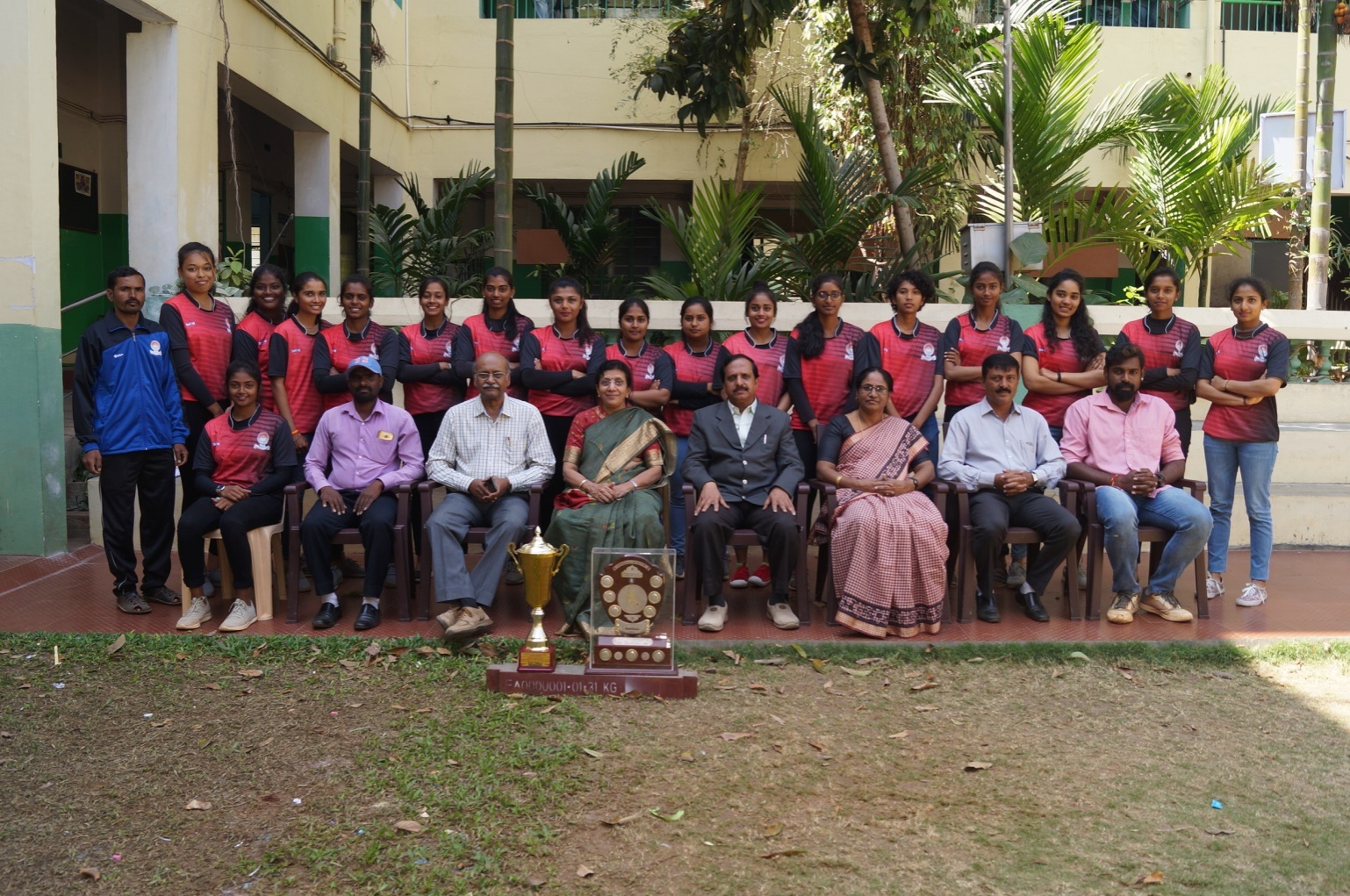 SBRR Mahajana First Grade College won the Gold Medal and Winners’ Trophy in Inter-collegiate and Inter Zonal Women’s Softball Tournament  held at  Bharathi College, Bharathi Nagar, K. M. Doddi, Mandya which was held from 4thFebruary 2020 to 6th February 2020. (From Left to Right sitting) Captain AnvithaRao, Sri. Madhusudhana P.S., Physical Director, Dr. Ramesh S.R., Chief Executive Officer, Mrs. VijayalakshmiMuralidhar, Secretary, Mahajana Education Trust, Dr. Venkataramu, Principal, Mrs. Jayakumari, Vice Principal,  Dr. Bhaskar H.N., Physical Director, Mr. Karthik.(Standing from Left to Right ) Mr. Somashekhar, Sports Assistant, students participants Neha, Agness, Bhavani, Nikhita, Archana, Chaya, MadhuMuttamma, Tejaswini, Supreetha, Nizi, KavanaChoudamma, Aishwarya, Bhavana, Vyshanavi, Priyanka and Sheetalare seen in the picture.News in Brief:Mysore, Feb. 12: A highly exciting and entertaining match between SBRR Mahajana First Grade College and Post-Graduation and Sports Council, Manasagangothri, Mysore. The Women’s Softball team of SBRR Mahajana First Grade College  are the Winners of Mysore University Inter-collegiate and Inter-Zonal  Women’s Softball Tournament  held at  Bharathi College, Bharathi Nagar, K. M. Doddi, Mandya which was held on 4thFebruary 2020 to 6th February 2020 and Secured First Place. The tournament was organized and held at Bharathi College, Bharathi Nagar, K. M. Doddi, Mandya from 4thFebruary 2020 to 6th February 2020.Principal